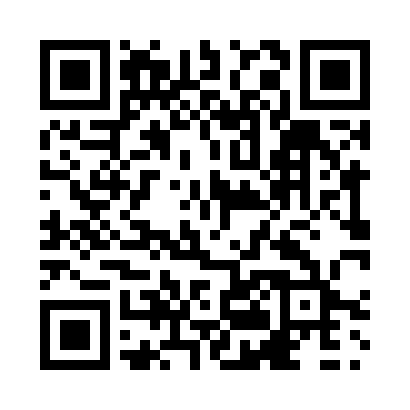 Prayer times for Deerholme, British Columbia, CanadaWed 1 May 2024 - Fri 31 May 2024High Latitude Method: Angle Based RulePrayer Calculation Method: Islamic Society of North AmericaAsar Calculation Method: HanafiPrayer times provided by https://www.salahtimes.comDateDayFajrSunriseDhuhrAsrMaghribIsha1Wed4:085:541:126:178:3110:172Thu4:065:521:126:188:3310:203Fri4:035:501:126:188:3410:224Sat4:015:491:126:198:3610:245Sun3:585:471:126:208:3710:266Mon3:565:461:126:218:3810:287Tue3:545:441:126:228:4010:318Wed3:515:421:116:238:4110:339Thu3:495:411:116:248:4310:3510Fri3:475:401:116:248:4410:3711Sat3:445:381:116:258:4510:4012Sun3:425:371:116:268:4710:4213Mon3:405:351:116:278:4810:4414Tue3:385:341:116:288:4910:4715Wed3:355:331:116:288:5110:4916Thu3:335:311:116:298:5210:5117Fri3:315:301:116:308:5310:5318Sat3:295:291:126:318:5510:5619Sun3:275:281:126:318:5610:5820Mon3:245:271:126:328:5711:0021Tue3:225:261:126:338:5811:0222Wed3:205:241:126:349:0011:0423Thu3:185:231:126:349:0111:0624Fri3:175:221:126:359:0211:0725Sat3:175:221:126:369:0311:0826Sun3:175:211:126:369:0411:0827Mon3:165:201:126:379:0511:0928Tue3:165:191:126:389:0611:1029Wed3:155:181:136:389:0711:1030Thu3:155:171:136:399:0811:1131Fri3:155:171:136:409:0911:11